Grupa 3 – 4 – latkiData 7.12.2020 – 11.12.2020Temat tygodnia: Świąteczne zwyczaje.ŚWIĘTA TUŻ-TUŻ Cel główny zajęć:
Dziecko zna tradycje i zwyczaje Bożonarodzeniowe. Rozwija sprawność manualną i doskonali koordynację wzrokowo – ruchową.

Dziecko potrafi: 
• wykonać ozdoby choinkowe;
opowiedzieć o znanych mu obyczajach świątecznych;
• rozpoznać symbole Świąt Bożego Narodzenia;
• zaśpiewać kolędy;
• ubrać choinkę.

2. Metody pracy: słowne , oglądowe, praktycznego działania.
3. Formy pracy: indywidualna.
4. Środki dydaktyczne: magnetofon, płyta CD z nagraniem kolęd , ilustracje przedstawiające tradycje i symbole Świąt Bożego Narodzenia , teksty wierszy o Świętach Bożego Narodzenia, ozdoby choinkowe, papier kolorowy, klej, nożyczki, nici, kredki, teksty wierszy o tematyce świątecznej, choinka, mikołaj, opłatek,
• Przypomnienie pory roku
ustalenie dnia i nazwy miesiąca;
• Odczytanie wiersza tematycznie związanego ze Świętami Bożego Narodzenia.
• Rozmowa kierowana na temat nadchodzących Świąt Bożego Narodzenia na podstawie ilustracji i doświadczeń dzieci.
- jaki teraz mamy miesiąc?
- jakie nadchodzą święta?
- jak przygotowuje się do tych świąt? ( porządki w domu, zakupy)
- co wysyłamy do rodziny i znajomych ?
- jakie zwyczaje panują w naszych domach rodzinnych związane z Świętami Bożego Narodzenia?
- jakie potrawy spożywamy w czasie wigilii?
• Nazywanie przedmiotów będących symbolami świąt (choinka, opłatek, karp, sianko, św. Mikołaj).
• Zapisywanie tradycji świątecznych.
• Wykonywanie przez dzieci ozdób choinkowych (łańcuchów , gwiazd, choinek, bombek papierowych)PrzebiegOpowieść o Bożym Narodzeniu – bajka dla dzieci po polskihttps://www.youtube.com/watch?v=OnE1sJd0ZZMTeatrzyk sylwet „O narodzinach Pana Jezusa”Wśród nocy ciemnej gwiazdka jaśnieje
Drogę wskazuje nam do Betlejem.
A na tej drodze – mocno strudzeni
Józef z Maryją idą zasmuceni.
Maryja z Józefem do domów pukali
I ciepłej izdebki dzieciątku szukali.
Lecz nikt ich nie przyjął, ludzie drzwi zamknęli,
Więc szopę znaleźli i tam odpoczęli.Pastuszek Hejże! Chłopaki – nieboraki,
Chyba wydarzył się cud jaki?!
Co tam w oddali tak mocno świeci?

Może ognisko rozpaliły dzieci?
Ale… Zaraz.. To przecież pali się na górze!
To niemożliwe?! Pożar jest na chmurze?!AniołNie bójcie się! To światło nad Betlejem świeci,
I do szopy zaprasza dorosłych oraz dzieci.
Tam w żłobie, na sianie Jezus leży mały,
Urodził się, by miłość rozlewać na świat cały. Chodźmy więc razem śmiało, niech Jezus już nie czeka.
Bo betlejemska gwiazda mruga do nas z daleka.
Witaj Jezu kochany, od Boga nam dany.
Nisko głowy swe chylimy, skromne dary przynosimy. Ale ktoś tu jeszcze zdąża… tam! Od wschodu tu podąża.
A Oto idą trzej królowie, wielcy świata monarchowie.
Pokłon Dzieciąteczku złożą i swe dary mu położą.
Składamy ci, Jezu, z serca szczerego
Dary, przyniesione z kraju dalekiego.
Król Kacper:
Oto korona ze złota cała,
By Boża Dziecina biedy nie zaznała.

Król Melchior:
Oto kadzidło wonne i dymiące,
Kojący zapach wokół roznoszące.

Król Baltazar:
A oto mirra – żywica z drzew zebrana,
Niech chroni i leczy „Niebiańskiego Pana”.Józef:
Wielka dziś radość na ziemi i w niebie,
Że tylu gości przyszło dziś do ciebie.
Leżysz na sianeczku Jezuniu maleńki,
Nasze serca ogrzeją chłód twojej stajenki.

Maryja: 
Popatrz mój syneczku – choć jesteś niewielki
Przyszli tu pasterze i trzech królów wielkich.
Aniołowie z nieba – pieśni ci śpiewają,
Wszyscy cię dziś, Jezu, szczerze wysławiają.
A ja ci zaśpiewam kołysankę miłą,
By ci, mój Jezuniu, spokojnie się śniło.-Kto szukał schronienia w wigilijny wieczór?-Kto narodził się w stajence?-Kto przybył do stajenki by powitać Jezusa?-Co rozświetliło drogę pastuszkom?Kolęda „Przybieżeli do Betlejem „ od (5:12 min.)https://www.youtube.com/watch?v=fHJJ1_wetTg„Choinka w lesie”- słuchanie wiersza i rozmowa na temat skąd się biorą choinki.A kto tę choinkę
Zasiał w ciemnym lesie?
— Zasiał ci ją ten wiaterek,
Co nasionka niesie.

— A kto tę choinkę
Ogrzał w ciemnym boru?
— Ogrzało ją to słoneczko
Z niebieskiego dworu.

— A kto tę choinkę
Poił w ciemnym gaju?
— Jasne ją poiły rosy
I woda z ruczaju.

— A kto tę choinkę
Wyhodował z ziarna?— Wychowała ją mateńka,
— Ziemia nasza czarnaRozmowa na temat wiersza.-Gdzie rosła choinka?-Co to jest bór?-Z czego wyrosła choinka?-Co sprawia, że choinka pięknie urosła?-A skąd się biorą choinki w Waszych domach ?Przypominamy dzieciom, że choinka może oznaczać różne drzewka mające igły np. świerk, jodła, sosna.Przypominamy, że w szyszkach znajdują się nasiona .Zagadki świąteczne: (podział na sylaby :bombka, Mikołaj, opłatek, choinka)Wykonaj pracę plastyczną - (do wyboru: bombka, Mikołaj, choinka. Technika  dowolna.Bombka W święta uroczyste, grudniowe,
Gdy do Wigilii już wszystko gotowe,
Wisi kolorowa, okrągła i szklana,
od choinkowych lampek rozgrzana.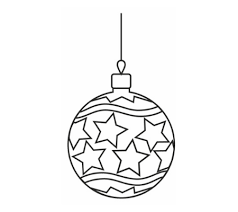 Choinka Gałązki zielone igiełkami usiane
ma to drzewko świąteczne, 
przez dzieci kochane.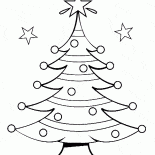 Mikołaj Co roku wyrusza w długą drogę,
Czerwoną ma czapę i długą białą brodę,
Wyraz twarzy uśmiechnięty.
Czy już wiecie, kto to taki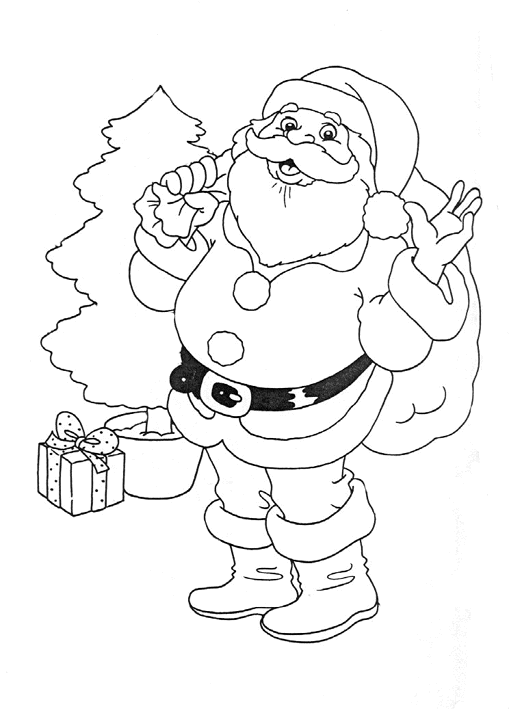 Opłatek W centralnym miejscu stołu leży,
Między siankiem i stosem talerzy.
Wśród karpia, stroika i mazurka,
nim się dzielą tata, mama i córka.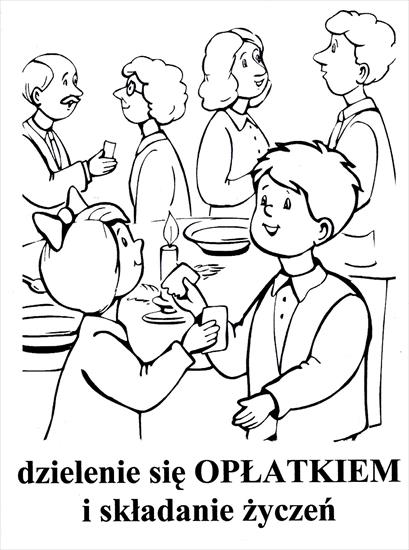 Utrwalenie tekstu piosenek i kolęd.Dziadzio Mikołaj Dziadzio Mikołaj lasem wędruje,
w okna zagląda i nasłuchuje.
Gwiazdką w okna świeci,
gdzie są grzeczne dzieci. (bis)

O każdym grzecznym dziecku pamięta,
Stary dziadunio Mikołaj Święty.
Co za radość będzie,
gdy do nas przybędzie. (bishttps://www.youtube.com/watch?v=VA_XElti_8g„Świeć gwiazdeczko mała świeć” Arka Noego.https://www.youtube.com/watch?v=QfY50zEalz8Kolęda „Przybieżeli do Betlejem „ od (5:12 min.)https://www.youtube.com/watch?v=fHJJ1_wetTg„Lulajże Jezuniu”  Fasolki https://www.youtube.com/watch?v=MiZYZ44qBWcZestaw ćwiczeń  ruchowych dla dzieci. Mały sportowiec w domu .https://www.youtube.com/watch?v=vkwzFVN2Bds